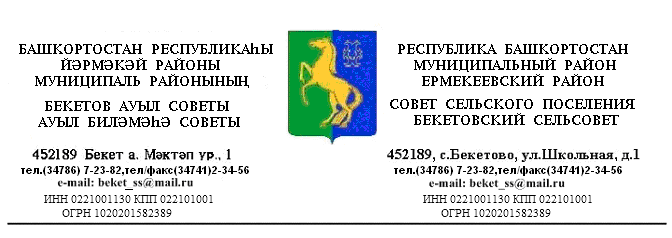        ҠАРАР                                                                     РЕШЕНИЕ          «06 »  май  2013 й.                        №  23.10                       «06»  мая   .                                                Об утверждении Положения о правотворческой инициативе граждан            В целях реализации статьи 26 Федерального закона «Об общих принципах  организации местного самоуправления в Российской Федерации» Совет сельского поселения Бекетовский сельсовет муниципального района Ермекеевский район Республики Башкортостан решил :      1.Утвердить Положение о правотворческой инициативе граждан. 2.  Настоящее  решение    опубликовать (разместить)   в сети общего доступа «Интернет» на официальном сайте Администрации сельского поселения Бекетовский сельсовет муниципального района Ермекеевский район Республики Башкортостан www.spbeketovo.ru и обнародовать на информационном стенде в здании Администрации сельского поселения Бекетовский сельсовет муниципального района Ермекеевский район Республики Башкортостан.     3. Настоящее решение вступает в силу со дня его официального опубликования (обнародования).Глава сельского поселения Бекетовский сельсовет                                          З.З.Исламова ПРИЛОЖЕНИЕк решению Советасельского поселения Бекетовский сельсовет муниципального района Ермекеевский район Республики Башкортостан от 06.05.2013. № 23.10ПОЛОЖЕНИЕо правотворческой инициативе граждан1. Общие положения1.1. Правотворческая инициатива граждан, обладающих избирательным правом (далее – правотворческая инициатива), является формой непосредственного участия жителей сельского поселения в осуществлении местного самоуправления.1.2. В целях настоящего Положения под правотворческой инициативой понимается право граждан, обладающих избирательным правом, вносить на рассмотрение органов и должностных лиц местного самоуправления проекты муниципальных правовых актов по вопросам местного значения. 1.3. Правотворческая инициатива может быть реализована путем внесения в органы местного самоуправления или должностным лицам местного самоуправления:а) проектов муниципальных правовых актов по вопросам местного значения; б) проектов муниципальных правовых актов о внесении изменений или о признании утратившими силу ранее принятых муниципальных правовых актов.  2.Формирование инициативной группы по реализации правотворческой инициативы2.1. С правотворческой инициативой может выступить инициативная группа граждан, в количестве, не превышающем 3 процента от числа жителей муниципального образования, обладающих избирательным правом.2.2. Решение о создании инициативной группы граждан для реализации правотворческой инициативы принимается на собраниях с числом присутствующих граждан, обладающих избирательным правом, не менее _____ человек. 2.3. Решением инициативной группы граждан, оформленным соответствующим протоколом, избирается уполномоченный представитель (представители), который от имени инициативной группы граждан участвует в обсуждении и рассмотрении проекта муниципального правового акта, внесенного в порядке реализации правотворческой инициативы.Внесение проекта муниципального правового акта в порядке реализации правотворческой инициативы3.1. В порядке реализации правотворческой инициативы могут быть внесены проекты муниципальных правовых актов в соответствии с компетенцией:а) главе сельского поселения ;б) в представительный орган сельского поселения ;в) должностным лицам местного самоуправления, предусмотренным Уставом сельского поселения Бекетовский сельсовет муниципального района Ермекеевский район Республики Башкортостан .3.2. При внесении в порядке правотворческой инициативы проекта муниципального правового акта представляются следующие документы:а) проект муниципального правового акта, соответствующий требованиям пунктов 4.1, 4.2 настоящего Положения;б) пояснительная записка, содержащая предмет регулирования, обоснование необходимости принятия муниципального правового акта, изложение концепции, общую характеристику структуры проекта муниципального правового акта, комментарии к главам, разделам проекта муниципального правового акта;в) финансово-экономическое обоснование (в случае внесения проекта, предусматривающего расходы, покрываемые за счет средств местного бюджета). Финансово-экономическое обоснование представляет собой расчет средств, которые необходимо предусмотреть в местном бюджете на реализацию вносимого проекта муниципального правового акта;г) протокол собрания, на котором было принято решение о создании инициативной группы граждан для реализации правотворческой инициативы; д) список инициативной группы граждан с указанием фамилии, имени, отчества, паспортных данных, адреса места жительства и телефона членов группы; е) сопроводительное письмо инициативной группы с указанием фамилии, имени, отчества уполномоченного представителя (ей) инициативной группы граждан.3.3. При внесении проекта муниципального правового акта в порядке реализации правотворческой инициативы с нарушением требований, установленных настоящим Положением, глава муниципального образования, председатель представительного органа муниципального образования, или должностное лицо местного самоуправления, которому был внесен проект муниципального правового акта, вправе вернуть документы инициативной группе с указанием оснований возврата.Возврат документов не является препятствием для их повторного внесения в порядке реализации правотворческой инициативы при условии устранения инициативной группой граждан нарушений, явившихся причиной для возврата документов.4. Требования к форме и содержанию проекта муниципального правового акта4.1. Структура проекта муниципального правового акта:а) наименование муниципального правового акта; б) преамбула (введение) – самостоятельная часть проекта, которая определяет цели и задачи муниципального правового акта (не является обязательной);в) текст проекта муниципального правового акта, который делится на структурные единицы (главы или разделы, статьи, пункты).Глава, раздел проекта муниципального правового акта имеет свое наименование и состоит из пунктов.Пункты проекта акта имеют порядковый номер, могут подразделяться на подпункты.Части, пункты, подпункты, абзацы имеют конкретное правовое описание и представляют собой законченную мысль.Текст проекта муниципального правового акта должен быть логичным, язык – точным, кратким и ясным для всеобщего понимания, исключающим двойное толкование содержания норм. 4.2. Проекты муниципальных правовых актов о внесении изменений или о признании утратившими силу ранее принятых муниципальных правовых актов имеют особую структуру: не имеют деления на главы, разделы, статьи; состоят из наименования, преамбулы и пунктов.  5. Рассмотрение проекта муниципального правового акта5.1. Проект муниципального правового акта, внесенный в порядке реализации правотворческой инициативы, подлежит обязательному рассмотрению главой муниципального образования, представительным органом муниципального образования или должностным лицом местного самоуправления, к компетенции которых относится принятие соответствующего муниципального правового акта, в течение трех месяцев со дня его внесения. 5.2. В случае, если проект муниципального правового акта внесен в орган или должностному лицу, в компетенцию которого не входит принятие соответствующего акта, глава сельского поселения , председатель представительного органа муниципального образования, либо должностное лицо местного самоуправления обязаны в течение ___ дней (например, 7 дней) со дня внесения проекта муниципального правового акта направить весь комплект документов, внесенный в порядке реализации правотворческой инициативы граждан, в орган или должностному лицу местного самоуправления, к компетенции которого относится принятие соответствующего акта.5.3. Не позднее чем за ___ дней (например, за 10 дней) до даты рассмотрения проекта муниципального правового акта соответствующий орган местного самоуправления в письменной форме уведомляет уполномоченного представителя (ей) инициативной группы граждан о месте, дате и времени рассмотрения, внесенного ими проекта муниципального правового акта и обеспечивает возможность изложения позиции инициативной группы при рассмотрении указанного проекта.5.4. В случае, если принятие муниципального правового акта, проект которого внесен в порядке реализации правотворческой инициативы, относится к компетенции представительного органа муниципального образования, указанный проект должен быть рассмотрен на открытом заседании представительного органа муниципального образования. 5.5. По результатам рассмотрения проекта муниципального правового акта, внесенного в порядке реализации правотворческой инициативы, принимается мотивированное решение. 